Считыватели карт ST-CR312S-BK, ST-CR312S-WT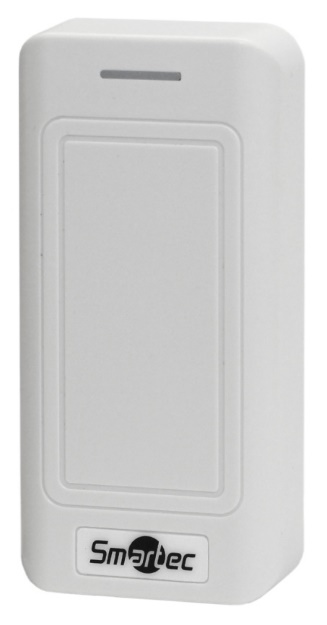 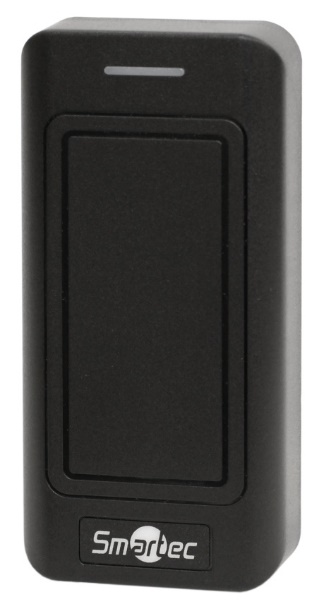 Вандалозащищенный дизайнДистанционная идентификация пользователейСчитыватель поддерживает карты формата MIFARE UID 4B и UID 7BСветовая и звуковая индикацияВлаго/пылезащищенный корпус IP68Считыватели ST-CR312S-BK и ST-CR312S-WT предназначены для работы в составе системы контроля доступа с картами формата MIFARE и идеально подходят для бюджетных решений с высокими требованиями к надежности. Благодаря особому конструктивному исполнению, эти считыватели могут эксплуатироваться, как в помещении, так и на улице. Прочный пластиковый корпус и защищенная компаундом электронная часть обеспечивают работоспособность в любых погодных условиях, а также высокий уровень вандалозащищенности. Считыватели имеют выход Виганд, что гарантирует их совместимость с любой системой контроля доступа, поддерживающей формат Виганд.Технические характеристикиМодель:ST-CR312S-BKST-CR312S-WTЦвет:ЧерныйБелыйСчитыватель: MIFAREMIFAREРасстояние считывания:3–8 см3–8 смКлавиатураНетНетИнтерфейсы:MIFARE UID 4B: Виганд 34; MIFARE UID 7B: Виганд 58MIFARE UID 4B: Виганд 34; MIFARE UID 7B: Виганд 58Питание:10–14 В (DC), не более 60 мА10–14 В (DC), не более 60 мАДиапазон рабочих температур:От -40 до +60 СОт -40 до +60 СДиапазон рабочей влажности:10%–99%10%–99%Класс защиты:IP68IP68Габариты:106 x 51 x 20 мм106 x 51 x 20 мм